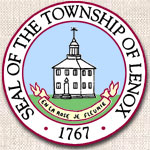 			                                                                                                _      T         MEETING POSTING  & AGENDA        TOWN OF LENOX                                                                 Pursuant to MGL Chapter 30A, § 18-25                                       All meeting notices and agenda must be filed and time stamped in                                       the Town Clerk’s Office and posted at least 48 hours prior to the                                                meeting (excluding Saturdays, Sundays and Holidays)AGENDAPlease list below the topics the chair reasonably anticipates will be discussed at the meetingOlga Weiss is inviting you to a scheduled Zoom meeting.Topic: Olga Weiss' Zoom MeetingTime: Sep 16, 2021 06:00 PM Eastern Time (US and Canada)Join Zoom Meetinghttps://us02web.zoom.us/j/81606492847?pwd=U0Y4RHZtM0t0b3l3YzlzdE9MbUsvQT09 Meeting ID: 816 0649 2847Passcode: 658680One tap mobile+19294362866,,81606492847#,,,,*658680# US (New York)+13017158592,,81606492847#,,,,*658680# US (Washington DC)Dial by your location        +1 929 436 2866 US (New York)        +1 301 715 8592 US (Washington DC)        +1 312 626 6799 US (Chicago)        +1 669 900 6833 US (San Jose)        +1 253 215 8782 US (Tacoma)        +1 346 248 7799 US (Houston)Meeting ID: 816 0649 2847Passcode: 658680Find your local number: https://us02web.zoom.us/u/k8ulQDOUpCommittee or  Governing BodyLenox Historical CommissionDay, Date and Time of MeetingThursday September 16, 2021 at 6:00 pmMeeting Location and AddressMeeting will be virtual. See Zoom link belowSignature of Chairman or Authorized Person Olga Weiss                                                                                                      Date 09/13/21 Old Business: (1) Minutes August 12th; (2) NRD update; (3) Cemetery Sign update; (4) Cultural Council/ LHC Walking Tours status; (5) Action re cell tower at Curtis; (6) Action to stem demolition by neglect (Mahanna barn, Lucia property); (7) Follow-up re funding and CLG; (8) 90 Main Street.New Business:  Form B initiative…assignments.